АМАНАКСКИЕ                                             Распространяется    бесплатноВЕСТИ 18 октября  2021г                                                                                                                                                              №63 (489 )ОФИЦИАЛЬНОИнформационный вестник Собрания представителей сельского поселения Старый Аманак муниципального района Похвистневский Самарской областиРОССИЙСКАЯ ФЕДЕРАЦИЯ       АДМИНИСТРАЦИЯ       сельского поселения          Старый Аманак    муниципального района          Похвистневский       Самарской областиПОСТАНОВЛЕНИЕс. Старый Аманак15.10.2021 г № 93Об утверждении Перечня налоговых  расходов сельского поселения Старый Аманак муниципального района Похвистневский Самарской областиВ  соответствии с  Постановлением Администрации сельского поселения Старый Аманак муниципального района Похвистневский Самарской области                                                          от 26.05.2021г. №43 «Об утверждении Порядка формирования перечня налоговых расходов  сельского поселения Старый Аманак муниципального района Похвистневский  Самарской области и оценки налоговых расходов сельского поселения Старый Аманак муниципального района Похвистневский  Самарской области», руководствуясь Федеральным законом от 06.10.2003 № 131-ФЗ «Об общих принципах организации местного самоуправления в Российской Федерации»,  Уставом сельского поселения Старый Аманак муниципального района Похвистневский Самарской областиПОСТАНОВЛЯЕТ:Утвердить Перечень налоговых расходов сельского поселения Старый Аманак муниципального района Похвистневский Самарской области согласно приложению 1.2. Опубликовать настоящее Постановление в  газете Аманакские вести и разместить на официальном сайте сельского поселения Старый Аманак муниципального района Похвистневский.3. Настоящее постановление вступает в силу со дня его официального опубликования.4. Контроль исполнения настоящего постановления оставляю за собой.Глава поселения                                         Т.А.ЕфремПРИЛОЖЕНИЕ № 1
к Постановлению АдминистрацииОт 15.10.2021г. №93Перечень налоговых расходов сельского поселения Старый Аманак муниципального района Похвистневский Самарской областиПРИЛОЖЕНИЕ № 1
к Постановлению АдминистрацииОт 15.10.2021Перечень налоговых расходов сельского поселения Старый Аманак муниципального района Похвистневский Самарской областиПохвистневские оперативники раскрыли кражу электронных денежных средствВ МО МВД России «Похвистневский» поступило заявление от жителя села Стюхино Похвистневского района о том, что у него с расчетного счета через онлайн приложение в телефоне похищены денежные средства.Сотрудники полиции подробно опросили заявителя 1986 года рождения, который пояснил, что накануне у них с женой дома были гости. Свой телефон мужчина оставил в кармане куртки в коридоре. В процессе застолья ему потребовалось перевести деньги сыну. Так как сам он пользоваться онлайн приложением не умеет, попросил помощи у одной из сидевших за столом женщин. После чего положил телефон обратно в куртку.Утром следующего дня  друзья принесли потерпевшему телефон и рассказали, что его гаджет как-то оказался у них в машине. Мужчина проверил сообщения и обнаружил, что с расчетного счета сняты 8 тысяч рублей.Сотрудники полиции изучили финансовые документы и выяснили банковский счет, на который «ушли» денежные средства. Сотрудники уголовного розыска установили личность владелицы счета. Ей оказалась 34-летняя жительница села Стюхино, которая помогала потерпевшему во время застолья переводить деньги.Задержанная пояснила, что взяла телефон из куртки потерпевшего и, находясь в автомашине знакомых, перевела денежные  средства себе на счет.Следственным отделом  МО МВД России «Похвистневский» по признакам преступления, предусмотренного п. г ч. 3 ст. 158 УК РФ «Кража, совершенная в отношении электронных денежных средств» в отношении ранее не судимой подозреваемой возбуждено уголовное дело.Кража с банковского счета, а также в отношении электронных денежных средств, относится к тяжким преступлениям. Санкция статьи предусматривает максимальное наказание в виде лишения свободы на срок до шести лет со штрафом в размере до восьмидесяти тысяч рублей и с ограничением свободы на срок до полутора лет.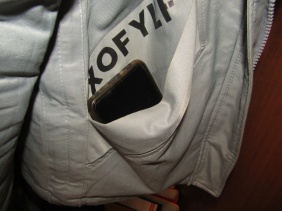 В Самарской области задержан подозреваемый в незаконном обороте наркотиковВ отделение по контролю за оборотом наркотиков МО МВД России «Похвистневский» поступила информация о том, что житель города Похвистнево 1995 года рождения причастен к незаконному хранению наркотических средств.В ходе проверки полученных сведений оперативники задержали подозреваемого на 4 км автодороги «Похвистнево-Исаково». У ранее не судимого 26-летнего мужчины полицейские, в присутствии понятых, изъяли полиэтиленовый пакет с веществом растительного происхождения зеленого цвета внутри.  Мужчина пояснил, что данное растение – конопля, которое он нарвал в лесу для личного употребления без цели сбыта.Изъятое оперуполномоченные полиции направили на исследование в Экспертно-криминалистический центр ГУ МВД России по Самарской области, по результатам которого установлено, что представленное на экспертизу вещество растительного происхождения является наркотическим средством – марихуана общей массой свыше 185 грамм, что законодатель относит к значительному размеру.Следственным отделением МО МВД России «Похвистневский» в отношении мужчины возбуждено уголовное дело по признакам преступления, предусмотренного частью 2 статьи 228 Уголовного кодекса Российской Федерации (незаконное приобретение, хранение, перевозка, изготовление, переработка наркотических средств, совершенные в крупном размере). Санкцией данной статьи предусмотрено наказание в виде лишения свободы на срок до 10 лет. Расследование продолжается.Сотрудники полиции напоминают, что обо всех ставших известных вам фактах распространения, употребления и хранения наркотических средств можно сообщить в ближайший отдел полиции или телефону вызова экстренных служб 112. Кроме того, связаться с ближайшим подразделением полиции в любой ситуации поможет «Мобильное приложение МВД России», которое можно бесплатно установить на смартфон или планшетный компьютер. Конфиденциальность гарантируется!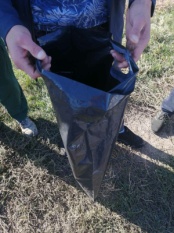 На территории Самарской области стартовал второй этап Всероссийской антинаркотической акции «Сообщи, где торгуют смертью».Акция направлена на привлечение общественности к участию в противодействии незаконному обороту наркотиков, оказание квалифицированной помощи и консультаций по вопросам лечения и реабилитации наркозависимых лиц.В рамках акции каждый неравнодушный гражданин сможет позвонить и сообщить круглосуточно и анонимно об известных фактах распространения и потребления наркотических средств, и психотропных веществ. По каждому заявлению будет проведена тщательная проверка. Сообщить обо всех фактах распространения наркотических средств и психотропных веществ можно:В Главное управление МВД России по Самарской области 8(846) 278-22-22 и в дежурную часть МО МВД России «Похвистневский» по номеру 8(846 56) 2-34-69, либо - 020 (102 – с мобильных телефонов федеральных операторов сотовой связи);На официальный интернет-сайт https://63.мвд.рф через сервис «Прием обращений».По вопросам лечения или реабилитации наркозависимых звоните по телефону круглосуточной горячей линии ГБУЗ "Самарский областной клинический наркологический диспансер 8-927-692-16-07.Сотрудники полиции призывают жителей города Похвистнево и Похвистневского района присоединиться к масштабной общероссийской акции «Сообщи, где торгуют смертью», занять активную жизненную позицию и внести свой вклад в противодействие незаконному обороту наркотиков!  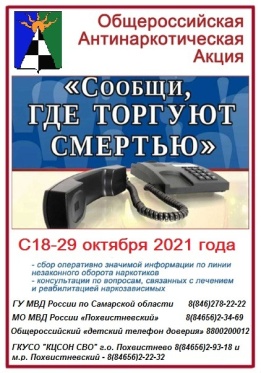 Наименование налога Наименование налогового расхода Муниципальные правовые акты, которыми предусматриваются льготы Категория налогоплательщиков, для которых предусмотрены льготы Условия предоставления льгот Дата вступления в силу муниципальных правовых актов, устанавливающих льготы Дата вступления в силу муниципальных правовых актов, отменяющих льготы Наименование муниципальной программы, наименование муниципальных правовых актов, определяющих цели социально-экономической политики (наименование структурного элемента муниципальной программы, в целях реализации которого предоставляются льготы)Наименование куратора налогового расхода 1 2 3 4 5 6 7 8 9Налог на имущество физических лицРазмер подлежащей уплате суммы налога:- 50кв. метров для ИП со среднесписочной численностью работников не менее 1 человека в предшествующем налоговом периоде;- 100 кв. метров для ИП со среднесписочной численностью работников не менее 3 человек за предшествующий налоговый период;- 150 кв. метров для ИП со среднесписочной численностью работников не менее 4 человек за предшествующий налоговый периодРешение Собрания представителей сельского поселения Старый Аманак муниципального района Похвистневский Самарской области от 29.01.2016 №24Налоговая льгота в отношении объектов налогообложения,  включенных в перечень, определяемый в соответствии с пунктом 7 статьи 378.2 НК РФ, объектов налогообложения, предусмотренным абзацем 2 п. 10 ст.378.2 НК РФНалоговая льгота предоставляется по заявлению налогоплательщика при одновременном соблюдении следующих условий:1)налогоплательщик - индивидуальный предприниматель, средняя численность работников которого не превышает 100 человек и доходы которого по данным бухгалтерского учета без учета НДС не превысили 60 млн. рублей (с 2014 года с учетом утвержденного на соответствующий год коэффициента-дефлятора);2)за истекший налоговый период средняя заработная плата работников составила не менее 1,5 прожиточного минимума в месяц, утвержденного постановлениями Правительства Самарской области;3)в истекшем налоговом периоде 80% доходов индивидуального предпринимателя от всех доходов, определенных по данным бухгалтерского учета, являются доходами, получаемыми по видам экономической деятельности, не относящимся к разделу K (Деятельность финансовая и страховая), классу 68 раздела L (Операции с недвижимым имуществом) и разделу B (Добыча полезных ископаемых) в соответствии с ОКВЭД (ОК 029-2014 (КДЕС Ред. 2), утвержденным Приказом Росстандарта от 31.01.2014 N 14-ст.03.02.2016Не установленоПовышение уровня жизни граждан – получателей мер социальной поддержки, государственных социальных  и страховых гарантийАдминистрация сельского поселения Старый АманакНаименование налога Наименование налогового расхода Муниципальные правовые акты, которыми предусматриваются льготы Категория налогоплательщиков, для которых предусмотрены льготы Условия предоставления льгот Дата вступления в силу муниципальных правовых актов, устанавливающих льготы Дата вступления в силу муниципальных правовых актов, отменяющих льготы Наименование муниципальной программы, наименование муниципальных правовых актов, определяющих цели социально-экономической политики (наименование структурного элемента муниципальной программы, в целях реализации которого предоставляются льготы)Наименование куратора налогового расхода 1 2 3 4 5 6 7 8 9Налог на имущество физических лицРазмер подлежащей уплате суммы налога:- 50кв. метров для ИП со среднесписочной численностью работников не менее 1 человека в предшествующем налоговом периоде;- 100 кв. метров для ИП со среднесписочной численностью работников не менее 3 человек за предшествующий налоговый период;- 150 кв. метров для ИП со среднесписочной численностью работников не менее 4 человек за предшествующий налоговый периодРешение Собрания представителей сельского поселения Старый Аманак муниципального района Похвистневский Самарской области от 29.01.2016 № 24Налоговая льгота в отношении объектов налогообложения,  включенных в перечень, определяемый в соответствии с пунктом 7 статьи 378.2 НК РФ, объектов налогообложения, предусмотренным абзацем 2 п. 10 ст.378.2 НК РФНалоговая льгота предоставляется по заявлению налогоплательщика при одновременном соблюдении следующих условий:1)налогоплательщик - индивидуальный предприниматель, средняя численность работников которого не превышает 100 человек и доходы которого по данным бухгалтерского учета без учета НДС не превысили 60 млн. рублей (с 2014 года с учетом утвержденного на соответствующий год коэффициента-дефлятора);2)за истекший налоговый период средняя заработная плата работников составила не менее 1,5 прожиточного минимума в месяц, утвержденного постановлениями Правительства Самарской области;3)в истекшем налоговом периоде 80% доходов индивидуального предпринимателя от всех доходов, определенных по данным бухгалтерского учета, являются доходами, получаемыми по видам экономической деятельности, не относящимся к разделу K (Деятельность финансовая и страховая), классу 68 раздела L (Операции с недвижимым имуществом) и разделу B (Добыча полезных ископаемых) в соответствии с ОКВЭД (ОК 029-2014 (КДЕС Ред. 2), утвержденным Приказом Росстандарта от 31.01.2014 N 14-ст.03.02.2016Не установленоПовышение уровня жизни граждан – получателей мер социальной поддержки, государственных социальных  и страховых гарантийАдминистрация сельского поселения Старый АманакУЧРЕДИТЕЛИ: Администрация сельского поселения Старый Аманак муниципального района Похвистневский Самарской области и Собрание представителей сельского поселения Старый Аманак муниципального района Похвистневский Самарской областиИЗДАТЕЛЬ: Администрация сельского поселения Старый Аманак муниципального района Похвистневский Самарской областиАдрес: Самарская область, Похвистневский          Газета составлена и отпечатана                                                                район, село Старый Аманак, ул. Центральная       в администрации сельского поселения                                                        37 а, тел. 8(846-56) 44-5-73                                             Старый Аманак Похвистневский район                                                      Редактор                                                                                               Самарская область. Тираж 100 экз                                                      Н.А.Саушкина